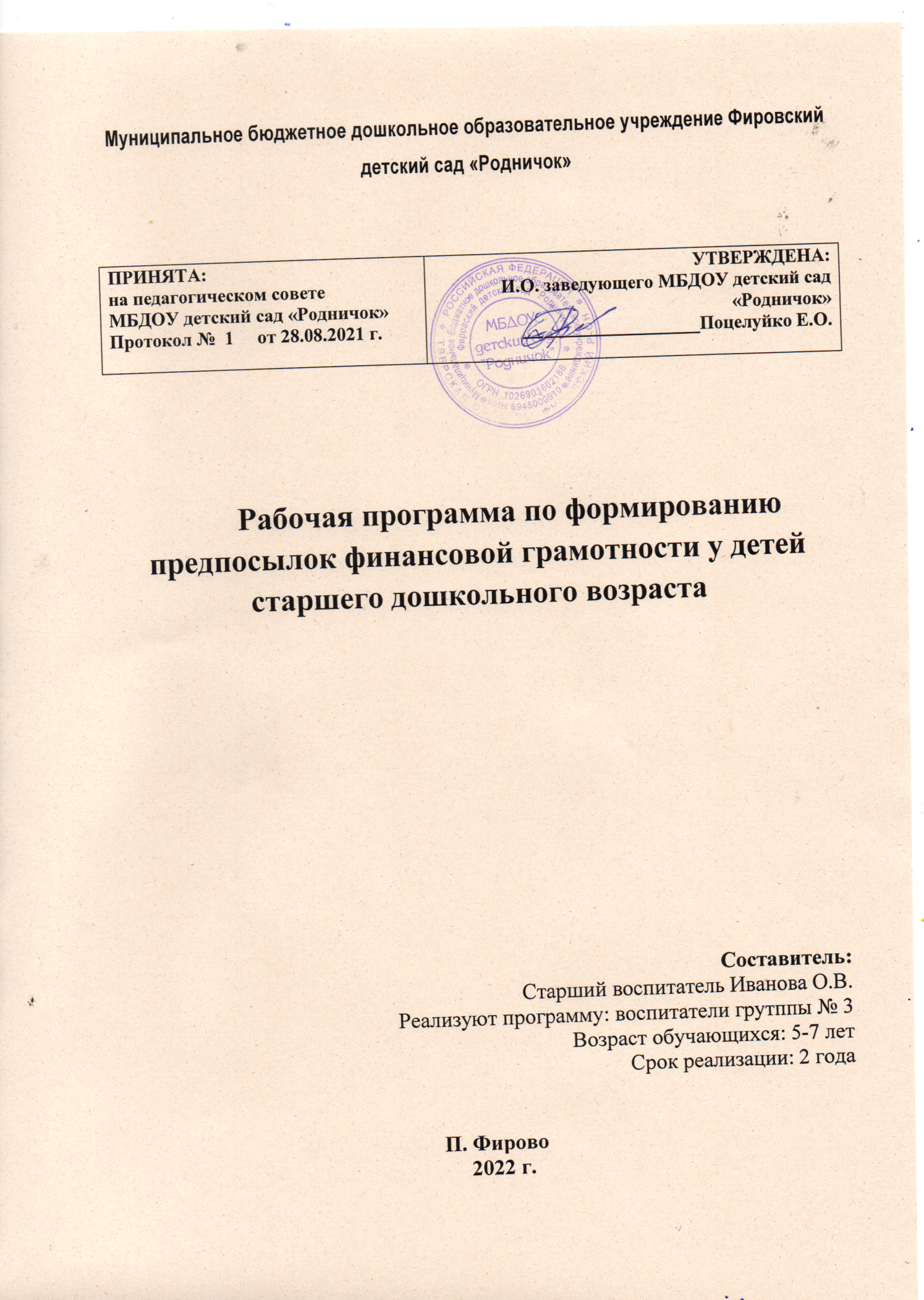 Целевой раздел1.1.Пояснительная запискаВ процессе формирования позитивных установок к различным видам труда, закладывания основ экономической и финансовой грамотности у детей дошкольного возраста вырабатываются навыки самообслуживания, элементарного бытового труда в помещении и на улице (участке детского сада), а также складываются первичные представления о труде взрослых, его роли в обществе и жизни каждого человека.В ходе образовательной деятельности у ребенка воспитывается ценностное отношение к собственному труду, труду других людей и его результатам. Дошкольник знакомится со сложными взаимосвязями между финансово-экономическими понятиями: деньги, труд, товар, цена — и этическими: честность, щедрость, экономность.Дети дошкольного возраста знакомятся с профессиями, учатся воспринимать и ценить мир рукотворных вещей как результат труда людей; у них формируются представления о денежных отношениях (торговля, купля-продажа, кредит и т.п.), о доходах (заработная плата, пенсия) и расходах, о денежных знаках (монета, купюра) России и других стран. Дети осваивают взаимосвязь понятий «труд — продукт — деньги» и то, что стоимость продукта зависит от его качества. В детях воспитывается уважение к людям, умеющим трудиться и честно зарабатывать деньги; формируются базисные качества экономической деятельности: бережливость, экономность, рациональность, деловитость, трудолюбие.К пяти-шести годам формируется произвольность поведения: на основе приобретенной ранее способности к осознанию собственных действий у ребенка возрастает способность к самоконтролю и волевой регуляции поведения.Способность к осознанности и волевой саморегуляции — это одна из определяющих психологических предпосылок для приобщения дошкольника к такой сложной области человеческой деятельности, как экономика.Другая предпосылка для приобщения ребенка к экономической сфере человеческой деятельности состоит в активном освоении детьми пяти-шести лет мира социальных явлений, выработке ребенком собственного понимания и отношения к ним, формировании ориентации на оценочное отношение взрослых через призму конкретной деятельности. Ребенок пяти-шести лет начинает осознавать суть понятий «выгодно — не выгодно», «выигрыш — проигрыш», эмоционально воспринимает ситуации «успеха и неуспеха».Третьей предпосылкой является становление и развитие способности к децентрации: готовности ставить себя на место другого человека и видеть вещи с его позиции, учитывая не только свою, но и чужую точку зрения.Таким образом, в старшем дошкольном возрасте вполне возможно знакомить ребенка с миром экономики как c одной из неотъемлемых сторон социальной жизни. При этом экономическое воспитание способно обогатить социально-коммуникативное и познавательное развитие старших дошкольников. Кроме того, правильно организованное экономическое воспитание способствует нравственному развитию ребенка.Взрослые часто сталкиваются с ситуациями не всегда честного обмена — «детского бартера»: ребенок пытается схитрить, обмануть, выгадать. Это важный настораживающий сигнал осознанного отношения к ценности вещи и понимания ребенком самого факта нечестного обмена. В этом случае первые опыты экономической деятельности ребенка оказываются вне нравственного поля. Таким образом, очевидна необходимость установления и поддержания тесной взаимосвязи экономического образования и нравственного воспитания в дошкольном детстве.Нередко возникают такие жизненные ситуации, в которых взрослые имеют возможность объяснить ребенку, что хорошо, а что неприемлемо (обман, выгода за счет другого, воровство и т. п.). Например, когда дети не ценят того, что им покупают, дарят (одежду, игрушки, карандаши, бумагу, краски, гаджеты и др.), когда бездумно и без жалостно портят, ломают и выбрасывают вещи. Задача взрослых — объяснить детям, почему следует уважать труд и бережно относиться к его результатам, и доступно раскрыть взаимосвязь труда, экономики и нравственности.Безусловно, в период дошкольного детства огромную роль играет семья и то, какую культурную базу она создает для формирования у ребенка отношения к экономическим ценностям. Семья в решении задач экономического воспитания — ведущий социальный институт. Ребенок становится свидетелем всех экономических проблем, которые она решает. В семье — реальные деньги, покупки, траты, достаток и его отсутствие. От того, какое настроение у родителей (оптимистичное, вера в то, что все можно решить, умение убедить ребенка, что есть трудности, но они временные), зависит эмоциональное состояние и маленького члена семьи.Другие социальные среды, с которыми соприкасается ребенок: детский сад, учреждения дополнительного дошкольного образования, дружеские компании, учреждения культуры, СМИ и т. д. — представляют еще более широкий спектр для познания реалий современного мира, в том числе экономических. Надо иметь в виду, что дети, особенно дошкольники, воспринимают события, происходящие в широком социальном контексте, через призму семейного отношения к ним.В своих играх дети пользуются экономическими понятиями: покупают, работают, получают деньги. Эти ситуации условные, «как будто», но в них дети закрепляют и уточняют многие житейские мудрости, проигрывают роли членов семьи.Программа ориентирована на принцип тесной взаимосвязи нравственно-трудового и экономического воспитания. Чем младше ребенок, тем теснее и глубже должна быть эта взаимосвязь.Программа экономического воспитания дошкольников (далее — Программа) предполагает опору на такие виды занятий, труда, которые помогают детям понять, что только хорошее качество результатов труда имеет ценность, освоить смысл понятия «брак в работе» и уразуметь, почему он не нужен никому — ни детям, ни взрослым.Данная Программа разработана на основе федерального государственного образовательного стандарта дошкольного образования (далее — ФГОС ДО), примерной основной образовательной программы дошкольного образования (далее — ПООП дошкольного образования),  ООП МБДОУ детский сад «Родничок»,  примерной парциальной образовательной программы дошкольного образования для детей 5–7 лет «Экономическое воспитание дошкольников: формирование предпосылок финансовой грамотности» Авторы-составители: Шатова А.Д., Аксенова Ю.А., Кириллов И.Л., Давыдова В.Е., Мищенко И.С.1.2. Цель, принципы, структура ПрограммыЦель Программы — помочь детям пяти–семи лет войти в социально-экономическую жизнь, способствовать формированию основ финансовой грамотности у детей данного возраста.Основные задачи ПрограммыПомочь дошкольнику выработать следующие умения, навыки и личностные качества:•	понимать и ценить окружающий предметный мир (мир вещей как результат труда людей);•	уважать людей, умеющих трудиться и честно зарабатывать деньги;•	осознавать взаимосвязь понятий «труд — продукт — деньги» и «стоимость про- дукта в зависимости от его качества», видеть красоту человеческого творения;•	признавать авторитетными качества человека-хозяина: бережливость, рацио- нальность, экономность, трудолюбие и вместе с тем — щедрость, благородство, честность, отзывчивость, сочувствие (примеры меценатства, материальной вза- имопомощи, поддержки и т. п.);•	рационально оценивать способы и средства выполнения желаний, корректиро- вать собственные потребности, выстраивать их иерархию и временную перспек- тиву реализации;•	применять полученные умения и навыки в реальных жизненных ситуациях.Предлагаемая Программа в работе с детьми требует осторожности, разумной меры. Неслучайно ее ведущие принципы — учет возрастных и индивидуальных психических особенностей старших дошкольников, их интерес к экономическим явлениям как к явлениям окружающей действительности, тесная взаимосвязь нравственно-трудового и экономического воспитания, комплексный подход к развитию личности дошкольника (связь этического, трудового и экономического воспитания), что соответствует федеральному государственному образовательному стандарту дошкольного образования (далее — ФГОС ДО). Содержание Программы способствует социально-коммуникативному и познавательному развитию детей.Программа состоит из четырех блоков (разделов), связанных между собой задачами и содержанием: «Труд и продукт (товар)», «Деньги и цена (стоимость)», «Реклама: правда и ложь, разум и чувства, желания и возможности», «Полезные экономические навыки и привычки в быту».13. Планируемые результаты освоения ПрограммыВ процессе нравственно-трудового и экономического воспитания дети начинают осознавать смысл таких базисных качеств экономической деятельности людей, как экономность, бережливость, рациональность, деловитость, трудолюбие.В результате освоения Программы дети:-  адекватно употребляют в играх, занятиях, общении со сверстниками и взрослыми знакомые экономические понятия (в соответствиис используемой Программой);-  знают и называют разные места и учреждения торговли: рынок, магазин, ярмарка, супермаркет, интернет-магазин;- знают российские деньги, некоторые названия валют ближнего и дальнего зарубежья;- понимают суть процесса обмена валюты (например, в путешествии);-  знают несколько современных профессий, содержание их деятельности (например, предприниматель, фермер, программист, модельер и др.);- знают и называют разные виды рекламы, ее назначение, способы воздействия;- адекватно ведут себя в окружающем предметном, вещном мире, в природном окружении;- в случаях поломки, порчи вещей, игрушек, игр проявляют заботу, пытаются исправить своюили чужую оплошность;- любят трудиться, делать полезные предметы для себя и радовать других;- бережно, рационально, экономно используют расходные материалы для игр и занятий (бумагу, карандаши, краски, материю и др.);следуют правилу: ничего не выбрасывай зря, если можно продлить жизнь вещи, лучше отдай, подари, порадуй другого, если она тебе не нужна;- с удовольствием делают подарки другим и испытывают от этого радость;- проявляют интерес к экономической деятельности взрослых (кем работают родители, как ведут хозяйство и т. д.);- замечают и ценят заботу о себе, радуются новым покупкам;- объясняют различие понятий благополучия, счастья и достатка;- проявляют сочувствие к другим в сложных ситуациях;- переживают случаи порчи, ломки вещей, игрушек;- сочувствуют и проявляют жалость к слабым, больным, пожилым людям, ко всем живым существам, бережно относятся к природе;- с удовольствием помогают взрослым, объясняют необходимость оказания помощи другим людям.2. Содержательный раздел2.1 Содержание образования2.1.1. 	Труд и продукт труда (товар)Педагогические задачи:•	формировать представления о содержании деятельности людей некоторых новых и известных профессий, предпочитая профессии родителей детей данной группы детского сада;•	учить уважать людей, умеющих трудиться и честно зарабатывать деньги;•	поощрять желание и стремление детей быть занятыми полезной деятельностью, помогать взрослым;•	стимулировать деятельность «по интересам», проявление творчества и изобретательности.2.1.2. Деньги и цена (стоимость)Основные понятия: деньги, валюта, монеты, купюры; цена, дороже, дешевле; покупать, продавать, накопить, растратить, доход, зарплата, бюджет; выгодно, не выгодно, обмен.Педагогические задачи:—	познакомить детей с деньгами разных стран и сформировать отношение к деньгам как к части культуры каждой страны;—	воспитывать начала разумного поведения в жизненных ситуациях, связанных с деньгами, насущными потребностями семьи (воспитание разумного финансового поведения);—	дать представление о том, что деньгами оплачивают результаты труда людей, деньги являются средством и условием материального благополучия, достатка в жизни людей.Понятие «деньги»Что такое деньги и зачем они нужны:•	Деньги как мера стоимости; история денег (первые в мире виды денег и курьезные виды денег: каменные диски большого размера, ракушки, птичьи перья и др.).•	Виды денежных знаков (монеты, бумажные купюры).•	Производство денег; почему нельзя «напечатать» денег сколько хочешь.•	Какими деньгами пользуются в настоящее время в нашей стране, как они называются (рубль, копейка).•	Деньги разного достоинства и разной покупательной способности.•	Зарплата (деньги просто так не дают, их зарабатывают честным трудом), пенсии, пособия, стипендии.•	Деньги как средство платежа, накоплений.•	Обмен денег (причины, правила).Цена (стоимость)•	Как формируется стоимость: вложения средств, затраты труда, качество, спрос и предложение (например, почему яблоки зимой дорогие, а осенью дешевые).•	Понятия «дорого» и «дешево», «дороже — дешевле».Торговля и торг•	Торговля, купля-продажа; виды и формы торговли (товарами, услугами, ресур- сами; оптом и в розницу; в магазине или по Интернету и т. п.).•	Хозяин товара и продавец.•	Этические аспекты торговли (честность, открытость информации, поддержка новичка, местного предпринимателя и т. п.).Бюджет (на примере бюджета семьи)•	Что такое бюджет и из чего он складывается; понятия «доходы» и «расходы».•	Планирование расходов в соответствии с бюджетом; распределение бюджета; уча- стие детей в планировании предстоящих покупок.•	Понятия достатка, уровня жизни, показатели уровня жизни; богатство и бедность.2.1.3. Реклама: правда и ложь, разум и чувства, желания и возможностиОсновная задача воспитательно-образовательной работы по данному блоку — воспитание взвешенного, осознанного отношения детей к рекламе.Основные понятия: реклама, рекламировать, воздействие рекламы.Педагогические задачи:—	дать представление о рекламе, ее назначении;—	поощрять объективное отношение детей к рекламе;—	развивать у детей способность различать рекламные уловки;—	учить отличать собственные потребности от навязанных рекламой;—	учить детей правильно определять свои финансовые возможности (прежде чем купить, подумай, хватит ли денег на все, что хочется).2.1.4. Полезные экономические навыки и привычки в бытуОсновные понятия: бережливый, хозяйственный, экономный, рачительный, щедрый, добрый, честный, запасливый и др.Педагогические задачи:—	формировать представление о том, что к вещам надо относитьсяс уважением, поскольку они сделаны руками людей, в них вложен труд, старание, любовь;—	воспитывать у детей навыки и привычки культурного взаимодействия с окружающим вещным миром, бережного отношения к вещам;—	воспитывать у детей способность делать осознанный выбор между удовлетворением сиюминутных и долгосрочных, материальных и духовных, эгоистических и альтруистических потребностей;—	дать детям представление о творческом поиске лучшего решения (либо компромисса) в спорных ситуациях, в ситуациях трудного нравственного выбора и др.Организационный раздел.Программа реализуется в течение двух лет  (в старшей и подготовительной к школе группах).Работа по реализации программы  рассчитана на семь месяцев (тридцать недель), проводиться один раз в неделю ООД по 25  - 30 минут, во вторую половину дня. Для реализации программы используются индивидуальные, подгрупповые и групповые формы работы.  При этом необходимо в процессе повседневной деятельности группы закреплять экономические знания детей, полученные во время занятий (например, собираясь с детьми на прогулку, обратить их внимание на необходимость выключать свет в помещении и показать при этом, что колесико счетчика электроэнергии начинает крутится медлен- нее), в разных видах труда в рамках самостоятельной деятельности детей (помогая сервировать, аккуратно обращаться со столовыми приборами, выключать воду после мытья рук, не оставлять пищу в тарелке и куски хлеба на столах и т. п.).                     Календарно – тематическое планирование:Сэкономлю на конфеткуЮрий ВаленкинПапа с мамой на совете,О каком – то там бюджете,Тихий разговор ведутИ не видят, что я тут.Деньги с папиной получкиКладут в маленькие кучки:Эта кучка для еды,Эта кучка для воды,Эта кучка одеватьсяЭта кучка развлекаться.Эта кучка для конфет,Эта за тепло и свет.Взрослым я даю советМала кучка для конфет…Она меньше, чем за светНужно сладкое в шесть лет!Папа мне сказал «сынок,Многим нужен в доме ток.Телевизор, холодильник,Электрический будильник,Электроплита на кухне,Когда варит, пахнет вкусно.В жару кондиционерыПотребляют ток без меры.Пылесос и кофеваркаДенег нам на всё не жалко.Правда, лампочки горят,Днём и ночью, все подряд….Больше кучка для конфетЕсли меньше горит свет.Чтоб конфеты получатьБуду лампы выключать.Дома сплю я с ночникомСэкономлю …. и молчком,Выключу я лампу эту,Вот и деньги на конфету!На чём можно сэкономить?Юрий ВаленкинПросил купить велосипед,Но в ответ услышал, «нет,Чтоб его купить сейчас,Денег лишних нет у нас».«Мама, папа, может быть,Нужно что-то не купить?Этим изменить бюджетИ купить велосипед» -O-Папа почесал в затылке,Предложил, «сестрёнке МилкеМожно не купить смартфон,Но, ей точно нужен он.Не купим маме сапоги.Зимой, в мороз, в туфлях беги.Делать точно так не будем,Потому, что маму любим.Мой совет тогда таков,Не купим двести пирожков.Суммы хватит в самый раз,Велосипед купить сейчас».Чтобы жить без пирожков….Я к такому не готов!Приходим с папой к мнениюБудем ждать до премии.Сценарий сказки по экономическому воспитанию «Семейный бюджет»Парфенова Екатерина
Сценарий сказки по экономическому воспитанию «Семейный бюджет»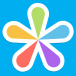 Сказочные герои : Фея Копеечка; Грантик (вымышленный персонаж — экономист детского сада)Однажды в один из прекрасных дней, гуляла Фея Копеечка по паркую. Она шла и напевала песенку. И вдруг на своем пути Фея Копеечка встретила своего давнего знакомого по имени «Грантик». Они вместе слушали пение птиц, журчание ручья, а так же обсуждали экономические темы.- Ой, я так рад нашей встречи – воскликнул Грантик- Я тоже – ответила Фея КопеечкаА ты знаешь,Грантик, из чего состоит семейный бюджет?- Конечно, знаю-ответил Грантик- из доходов!-Что ты, нет! – сказала Фея Копеечка- А из чего тогда? – удивился Грантик- Тебе правда интересно? Тогда, внимательно слушай!Семейный бюджет состоит из доходов и расходов.Перебивает Грантик и говорит: - а доход это когда зарплата приходит, да?- Грантик,- говорит Фея Копеечка-какой ты нетерпеливый, слушай меня и не перебивай. Кстати, перебивать это дурной тон! Ну ладно, продолжим.Доход – это не только зарплата, но ещё и пенсия, а так же стипендия, пособия- Вот это ничего себе! А я этого и не знал- отвечает Грантик-А что входит в понятие «расход»- А расход делятся на компоненты, а именно:Обязательные – коммунальные услуги, продукты, одежда, средства первой необходимостиТак же, есть произвольные расходы это:• Новая бытовая техника• Отдых• Личные расходыИ самый завершающий компонент это:• РемонтВот, Грантик, я тебе рассказала, что такое «семейный бюджет и из чего он состоит»- Да – отвечает Грантик- теперь я всё понял. Я обязательно поделюсь своими новыми знаниями со своими друзьями. Спасибо, Тебе, Фея Копеечка.Они вместе взяли за руки и пошли в гости к Капельке.Развлечение по финансовой грамотности для детей старшего дошкольного возраста «Приключения Фунтика»Жанна Жогло
Развлечение по финансовой грамотности для детей старшего дошкольного возраста «Приключения Фунтика»Авторы: Жогло Жанна Александровна, Шевцова Татьяна Ивановна.Цель: создание необходимой мотивации для повышения финансовой грамотности детей.Задачи:Образовательная: формировать умения детей использовать в игре знания о финансовых понятиях;Развивающая: развивать умение давать нравственную оценку поступкам героев; развивать речь, способность к мыслительным операциям, логическое мышление.Воспитательная: способствовать воспитанию нравственных качеств, воспитывать любознательность в процессе игровой деятельности.Действующие лица: Ведущий (воспитатель1, Фунтик (воспитатель 2)Материалы и оборудование: экран, презентация, монетки разного достоинства, стаканчики для монеток; дид. игра «Производственные цепочки», ребусы.Ход занятияДети заходят в группу (встают в круг). Приветствуют друг друга.Улыбнитесь всем вокруг,И скорей вставайте в круг,Руку дайте другу слева,А затем соседу справа.Передай ему тепло,Чтоб всегда везде везло!На полу в группе воспитатель замечает чьи-то следы и монетки достоинством 1, 2, 5, 10 рублей.Воспитатель: Ой, ребята, посмотрите, к нам кто-то приходил и наследил. Вам интересно узнать, кто же к нам приходил? Тогда предлагаю пройти по следам и найти нашего гостя.Дети вместе с воспитателем идут по следам, заходят в музыкальный зал.Воспитатель: Посмотрите, на полу разбросаны монетки. А все ли они одинаковые? Давайте возьмем по монетке и посмотрим какого они достоинства. (Дети берут по монетке и называют их достоинства).Ребята, прислушайтесь, кажется, кто-то плачет.(Слышится плач. а- а- а. хрю-хрю. ой- ёй - ёй. хрю-хрю-хрю.)Воспитатель: Кто бы это мог быть, сейчас посмотрим.(Из – за занавески выглядывает Фунтик.)Воспитатель: Ребята, вы узнаете кто это? (Ответы детей.)Воспитатель: Фунтик, что у тебя случилось и почему ты так горько плачешь?Фунтик: Ой, ребята, я убежал от злой и противной Белладонны, я так бежал, что все свои накопленные монетки растерял, вы их не видели?Воспитатель: Видели, мы их нашли и положили в кошелек, а для чего ты копишь монетки?Фунтик: У меня есть мечта, а Белладонна меня не отпускает, она заставляет меня обманом вымогать деньги на домики для бездомных поросят, но Белладонна меня так просто не отпустит, нужно выполнить все ее задания.Воспитатель: Фунтик, не переживай, ребята тебе помогут. Правда, ребята? (Ответы детей).Раздается стук в дверь. Входит сыщик и передает письмо от Белладонны.Белладонна: Я узнала, что мой Фунтик у вас! Мой поросёночек хочет оставить меня, как же так! Но так и быть, Фунтик, я отпущу тебя, если ты выполнишь мои задания, и за каждое правильно выполненное задание я дам по 2 монеты, а за последнее задание даже четыре монеты, знайте мою доброту! Вот только задания непростые и думаю, ты так и будешь только мой! Ха – ха – ха!Фунтик: Ребята, поможете мне? Одному мне не справиться!(Ответы детей.)Фунтик: Честно – честно?Воспитатель: Честно – честно, Фунтик, мы постараемся.Воспитатель: Ну что же, задание 1.Задание 1. «Разложи монетки»Ребята раскладывают смешанные и сложенные кучкой монеты разного достоинства в специальные стаканчики.Воспитатель: Какие же вы молодцы. Справились! И заработали от Белладонны 2 монеты.(На экране появляется картинка с двумя монетами.)Воспитатель: А вот и второе задание. Нужно отгадать загадки.Задание 2, «Загадки»1. Это — средство обращения,Это — средство накопления.Средство стоимости также,Также средство платежа.Штучка невеличка,А всякому нужна. (деньги)2. Чтоб хранить свои доходыНа карманные расходыХрюша требуется мне,Та, что с дыркой на спине (копилка)3. Если хочешь в магазине,Ты купить, к примеру, сок.Отправляясь за покупкой,Возьми с деньгами…(кошелек)4. Маленькая, кругленькая, из кармана в карман скачет (монета)5. Будут целыми, как в танке, сбереженья ваши в. (банке)6. Коль трудился круглый год,Будет кругленьким …(доход)7. На товаре быть должнаОбязательно…(цена)8. Всё, что в жизни продаетсяОдинаково зовется,И крупа, и самоварНазываются…(товар)9. Из какого аппаратаВыдается нам зарплата. (банкомат)(правильные ответы подтверждаются на экране картинками)Фунтик: Ребята, вот здорово, мы же все загадки отгадали! И нам полагаются ещё 2 монеты от госпожи Белладонны.(На экране появляются еще две монеты.)Фунтик: Урааа! Ой, ребята, что-то я устал, а давайте немного отдохнем?Тогда я предлагаю вам поиграть, игра называется «Монетки».Игра «Монетки»«Мы не детки, мы не детки,А веселые монетки. (Идут по кругу, держась за руки.)Звонко катимся по кругу, (Идут вприпрыжку.)Жмемся спинками друг к другу. (Прижимаются спинкой к соседу.)Дружно скачем: скок да скок… — (Прыгают на месте.)И обратно в кошелек.(Монетки-дети должны успеть запрыгнуть в кошелек, пока он не захлопнулся – дети смыкают круг.)Игра повторяется – дети меняются ролями.Воспитатель: Ну что ребята, возвращаемся к заданиям, и задание третье.Задание 3 «Что, откуда и почему?»Воспитатель: Молодцы ребята, и выложили правильно и всё объяснили. Ну что Фунтик, плюс еще две монеты. Белладонна честно соблюдает все условия. (На экране прибавляется еще 2 монеты.)Фунтик: Ой, ребята, у нас осталось последнее задание, что – то я так волнуюсь!Воспитатель: Не волнуйся Фунтик, мы обязательно справимся!Фунтик: Правда-правда? Честно – честно?Воспитатель: Честно – честно. Последнее задание самое сложное. Нужно решить задачи. (Дети выходят к доске и решают задачи).Задание 4. «Задачи»1. Бабушка подарила внуку на день рождения 4 монеты, дедушка добавил еще 3 монеты. Сколько всего монет подарили внуку?2. У Фунтика было 10 монет, 5 монет он потерял. Сколько монет осталось у Фунтика?3. Папа заработал 7 рублей. 3 рубля он потратил на продукты. Сколько рублей осталось у папы?Воспитатель: вы отлично справились! Правильно! И помогли Фунтику заработать целых 2 монеты!(На экране появляются еще 2 монеты.)Воспитатель: Фунтик, посчитай вместе с ребятами, сколько монет у тебя всего стало?(Дети вместе с Фунтиком считают.)Воспитатель: Фунтик, за все задания ты заработал 8 монет, плюс есть те монеты, которые ты сегодня растерял, тебе хватит этого для исполнения твоей мечты?Фунтик: боюсь, что этого будет мало.Воспитатель: думаю, что ребята смогут тебе подсказать, что можно сделать, чтобы их у тебя стало больше. Они расскажут об этом в стихах.Воспитатель: Фунтик, ты знаешь, что деньги зарабатываются трудом, а вот потратить их очень легко, но благодаря советам ребят ты сможешь приумножить вой капитал. Уверены, что у тебя все получится!Фунтик: Ребята, огромное вам спасибо! Вы мне помогли сделать шаг к моей мечте! Без вас я так и остался бы с госпожой Белладонной! Вы настоящие друзья. Мне пора идти и я уже решил, что сделаю с деньгами. До свидания!Дети прощаются с Фунтиком и тот уходит под песню «Хорошо бродить по свету».Воспитатель: ну, что ребята, а нам с вами пора в свою группу. До свидания!Сценарий квест-игры по формированию финансовой грамотности у детей дошкольного возраста «Как Лиса Зайчишку обманула»Цель Дать детям представление об основных понятиях рыночной экономики современного общества с помощью игровой деятельности.Задачи 1. Воспитывать чувство сопереживания, учить заступаться за слабых, бороться с несправедливостью;2. Познакомить детей с новыми понятиями, наглядно показать, как ими пользоваться на практике;3. Познакомить детей с обязательными и необязательными семейными тратами;4. Воспитывать у дошкольников чувство нематериальной ценности;5. Сформировать навыки командной работы;Форма занятия Квест-играВремя занятия 25-30 минутДемонстрационный материал Сундучок за 6 замками с деньгами для Зайчишки и угощением для детей. Коробка с надписью: «Семейный бюджет». Картинки «Доходы» и «Расходы». Задача (слайд) и решение (слайд) – продукты, оплата за сад и жилье, одежда, игрушки, развлечение и лечение. Картинки – можно купить и нельзяРаздаточный материал Разрезные картинки по теме – финансы (на 2 детей одна картинка).Листочки размером с купюру и карандаши цветные.Предварительная работа Подготовка атрибутики, знакомство детей с понятиями зарплата, бюджет, доходы, расходы, банк, деньги, мошенничество. Сюжетно – ролевая игра «Магазин».Методы и методические рекомендации Наглядно-практические, игровые, словесные. Дети учатся работать в команде и индивидуально. Сопереживать, искать решение, думать. Для этого необходимо только направлять действия, а не диктовать рамки3. Содержание игры.Игра состоит из двух основных этапов: театрализованного представления и заданий квеста. Группа детей представляет собой единую команду. Столы сдвинуты так, чтобы все были едины и в одинаковых условиях, могли совещаться между собой. Лучше группу делить на 2 подгруппы, и с каждой провести игру. По каждому заданию дети рассматривают вещи, помогают Зайчишке, воспитатель ведет аккуратную направляющую работу.Театрализованное представление. Сказка «Как Лисица Зайчишку обманула»По поляне скачет радостный Зайчишка. На встречу ему выбегает Лисица. Зайчишка останавливается и совершенно бесстрашно заговаривает с незнакомкой. А Лисице только того и надо.Зайчишка : Здравствуйте, тетя. А вы кто? Как вас зовут?Лисица: Здравствуй, милый. Я самая красивая и самая добрая жительница этого леса Лисица. Хожу, прогуливаюсь, смотрю, как лесные жители поживают. А ты кто?З: А я Зайчишка, бегу в магазин, мне мама Зайчиха дала деньги, чтобы я себе купил все, что захотел!У Лисицы загорелись глаза, он радуется.Л: Зайчишка, а пошли, я тебя провожу. Ведь ты такой маленький, такой хорошенький, такой добренький. А давай я твои денежки понесу, они, наверное, такие тяжелые?Зайчишка, не ожидая подвоха, отдает деньги Лисице. Лисица, обрадовшись, прячет деньги, и говорит «волшебные» слова:Л: Крамбу-чамбу ррррр! Ой, а твои деньги куда-то исчезли!З: (начинает плакать) Тетя Лисицаааа, Отдайте мои денежкииии, я себе морковочкуууу хотел купииить!Л: У меня нет твоих денег, и вообще, кыш отсюда, пока я тебя не съела! (пугает его)Тут входит воспитатель в группу.В: Зайчишка, ты почему плачешь? Детки, почему Зайчишка плачет? (дети рассказывают) Это правда Лисица?Л: Нет, ничего не знаю, ничего не видела. (отворачивается, поджав руки)В: Отдай деньги Зайчишке!Л: Они исчезли. Я их заколдовала. И теперь они за шестью замками в этом сундуке. Если вы и ваши детки пройдут и решат все мои задания, то тогда так и быть, расколдуете ваши денежки!В: Ребята, мы поможем Зайчишке? (ответы детей) Тогда мы готовы!Задания игры.Л: Для того, чтобы сорвать первый замок с сундучка, вам необходимо отгадать загадки. А загадки не простые, самые, что ни на есть, денежные!***Будут целыми, как в танке,Сбереженья ваши в. (банке)***Из какого аппаратаВыдаётся нам зарплата? (банкомат)***И врачу, и акробатуВыдают за труд. (зарплату)***За сметану, хлеб и сырВ кассе чек пробьёт. (кассир, продавец)***Чтоб хранить свои доходыНа карманные расходы,Хрюшка требуется мне,Та, что с дыркой на спине. (копилка)***Эта резвая купчихаПоступает очень лихо!В телевизор залезаетИ товары предлагает:От компьютеров до хлама.Имя у нее. (реклама)Л: Ну вот вы и сорвали первый замок. Взамен я вам даю такой предмет – это семейный бюджет! Чтобы пройти дальше, вам надо сначала разобраться с этим предметом! (вручает коробку воспитателю и смеясь, отходит)В: (вертит в руках коробку) Ребята, что же с этим бюджетом делать? (дети предлагают варианты – пока не попадется вариант «открыть»). Давайте откроем, тут две картинки. Что на них? Смотрите, это доходы и расходы. Вам нужно выбрать верный вариант! (Наглядно показываем, что доходы – это поступления в семейный бюджет, расходы – это траты из семейного бюджета)Дети: Доходы – это деньги, которые поступают в семейный бюджет, а расходы – это деньги, которые используются на покупки!Л: Ох, ну все-то вы умеете! Разобрались с этим заданием! Сорвали второй замок, но там их еще о-го-го сколько! Вот вам следующее: самая настоящая задача!В: В Лесу живет семья Ёжиковых. Мама Ежиха, папа Ёж и сын Ежонок. Мама и папа получили зарплату. Сын ходит в лесной садик. Как им потратить их семейный бюджет? Чтобы сорвать третий замок, ребята, надо найти все правильные ответы!(ответы детей, по мере угадывания, появляются картинки с правильными ответами)Л: Ох вы, какие нехорошие дети! Сорвали и третий замок! Но сейчас вам ни за что не расколдовать четвертый замок!В: Ребята, теперь у нас очень сложное задание. Наша игра называется «Все ли можно купить?» Сейчас вы все встанете со своих мест, и на предложенные картинки будете подпрыгивать, если можно купить, и прятаться – присаживаться, если нельзя! (картинки, реакция детей)Л: Вы же почти проиграли! Я была уверена, что вы не сможете сорвать замок! Но смотрите, с каждым разом задания все труднее и труднее! Если вы не соберете картинки – пароли, и не отгадаете, что это, то вам ни за что не выиграть!В, дети и З: Мы справимся! Давай свои картинки! (на двоих детей по одной разрезанной картинке, кто собрал, отвечает, что это)Л: И пятый замок сорвали, остался последний!В: А вы знаете, почему Лисица так нас боится? Потому что она самая настоящая мошенница! Финансовая мошенница, которая обманула бедного Зайчишку, отобрала его деньги не силой, а хитростью. А мы честные ребята, и деньги будем зарабатывать честным трудом! Но пока мы еще маленькие, то можем свои деньги нарисовать. (рисуем деньги) и купим у Лисицы сундучок!Л: (заходит, видит много денег у ребят) ОООО, как у вас много денежек! А вы что с ними делать хотите?Д: Мы хотим купить у тебя сундучок, это наши честно нарисованные деньги!Л: Ну хорошо, вы победили (срывает последний замок). Прости меня, Зайчишка! Я больше не буду! Держите ваш сундучок, вот твои деньги, а это вам, ребята! Я теперь продавец, а вы мои покупатели (покупают угощение).В, Д: До свидания!4. Приложения.Примерные образцы материалов. Педагоги самостоятельно выбирают подходящие предметы.Костюмы зайца и лисыСундучок за 6 замками с деньгами для Зайчишки и угощением для детейКоробка с надписью «Семейный бюджет» и картинки «Доходы» и «Расходы»Задача (слайд) и решение (слайд) – продукты, оплата за сад и жилье, одежда, игрушки, развлечение и лечение.Картинка – нельзя купитьРазрезные картинки по теме – финансы (на 2 детей одна картинка)Листочки размером с купюру и карандаши цветныеМесяцОрганизованная деятельностьОрганизация деятельности  в течении днясентябрьдиагностикабеседа4 неделявводнаяАнкетирование родителейоктябрь1 неделяТруд - основа жизни « У каждого человека должно быть интересное дело»Цель:  Дать понятие труда. Трудиться означает что-то делать, созидать для себя, на благо своей семьи, близких друзей, домашних питомцев и др.Любой труд – это хорошо, сидеть без дела – это плохо. Виды домашнего труда     Игра «Мои домашние обязанности».Коллаж «Наша семья трудиться»2 неделяРаботать и зарабатывать  « Почему все взрослые работают».	Дать представление о заработке, как результате труда-Работа в книжном уголке: просмотр альбомов, карточек по темам «Труд», «Профессии».Чтение басни «Стрекоза и муравей»3 неделяВсе работы хороши, выбирай на вкус«Путешествие в страну  профессий».Обобщить знания о профессиях, познакомить с содержанием деятельности людей новых профессий.Продукты труда: товары и услуги.Организация дидактической игры «Кому, что нужно», «Кто, что производит».4 неделяКачество товара, услуги.« Ценность и украшение товара – его качество»Дать представление детям о качестве товара, воспитывать желание выполнять работу качественно.Игра «Давайте сравним»ноябрь1 неделя« Продавец – интересная профессия»Познакомить детей с различными видами магазинов. Рассказать о том, какое количество людей работает для того, чтобы мы могли купить товар.Экскурсия в магазин 2 неделя« Продолжаем знакомиться с профессией продавца»Организация СРИ «Магазин»3 неделя« Сколько заработал, столько и купил»Подвести детей к тому, что просто так в магазине товар не дадут, и купить можно только столько, сколько ты заработал денег.Дидактическая игра «Что я могу купить»4 неделяТруд во благо (закрепление материала)Рисование на тему «Работа моих родителей», «В магазине»декабрь1 неделя« Что такое деньги?»Деньги – мера оценки труда(вознаграждение за проделанную работу), универсальное средство обмена.  Познакомить с историей возникновенияденег.Поделки, оригами, аппликации, конструирование на тему: «Мой товар на ярмарку».2 неделя« Что такое цена?»Объяснить детям слово цена, дать представление о том, что любой товар, вещь имеет свою цену.Чтение сказки «Сказка о монетках»3 неделя« Чем лучше качество, тем  дороже вещь»Дать детям представление о зависимости цены товара от её качества.Изготовление дизайнерской чашки. (Лепка)4 неделяКак деньги попадают к нам в дом. Трудовая денежка всегда крепка« Откуда у людей берутся деньги»Труд и доходы. Вознаграждение за честный труд, заработная плата родителей, пенсия дедушек и бабушек, стипендия сестер и братьев.Считать деньги в своем кармане, а не вчужом.Чтение и обсуждение пословиц и поговорокянварь1 неделяЧто такое экономия.Рассказать детям что такое экономия, чем она отличается от жадности.Чтение  стихотворения «На чём можно сэкономить?» 2 неделя3 неделя« Что такое бюджет семьи?»Сформировать понятие бюджет, из чего он складывается, понятия «доходы и расходы»Сформировать знания об источниках дохода семьи (зарплата, стипендия, пенсия , пособие и т.д)Сформировать понятие об основных расходах семьи (питание, ЖКХ, налоги и др.) Чтение пословиц и поговорок.Рисование «Мой дом»Чтение стихотворения «Сэкономлю на конфетку»4 неделяИтоговое мероприятие инсценировка сказки «Семейный бюджет»Покупка товарафевраль1 неделя« Благотворительная деятельность»Познакомить детей с понятием «Благотворительная деятельность». Воспитывать желание оказывать помощьРассказ воспитателя о людях с маленьким доходом (пенсионеры, инвалиды и др.), они не всегда могут приобрести то, что им необходимо. Кто им может и должен помогать? Благотворитель - это не всегда богатый человек. Помощь может оказать любой человек. Вспомнить сказку «Кошкин дом», обсудить, кто из гостей кошки и чем мог бы ей помочь? Кому вы - дети можете помочь и чем?Чтение и обсуждение сказки «Цветик-семицветик»2 неделя«У нас товар - у вас купец...»Беседа с детьми о том, что такое торговля, купля-продажа. Чем люди могут торговать? (товаром, услугами, ресурсами). Каким образом осуществляется торговля? (оптом и в розницу, в магазине, на рынке или по интернет - магазину). Обсудить, кто является товаром, хозяином товара, продавцом, покупателем. Основные понятия: торговля, купля-продажа, хозяин товара и продавец, опт и розницаПросмотрмультфильма или чтение сказки С. Михалкова «Как старик корову продавал».3 неделя Закрепление пройденногоИгра «Кто как работает?»4 неделяРазвлечение «Приключения Фунтика»Просмотр мультфильма про Фунтикамарт1 неделя«Что такое реклама?  Зачем нужна реклама»Объяснить детям пользу и вред рекламы. Научить правильно реагировать на рекламуРассматривание буклетов с рекламой.2 неделяДеловая игра «Рекламное агентство». Познакомить детей с понятием «рекламное агентство».Рисование, рассматривание3 неделяЭкскурсия к вывескам рекламыЧтение сказки4 неделя«Сначала зарабатываем – потом тратим»Учить детей делать покупку с учётом заработанных денег, умению соотносить свои желания и возможности в условиях игровой ситуации; активизировать усидчивость, старательность, аккуратность, желание достигать качественногорезультата.Игра «Магазин»апрель1 неделяКопим и сберегаем. Полезные экономические навыки и привычки в быту. Уясняем: зачем надо копить и сберегать, как можно копитьРаскрыть содержание понятий«экономность», «бережливость»,«хозяйственность».Ситуативные задачи «Копи и сберегаем» обсуждениеКартинки на тему "Экономим воду, электроэнергию и газ".2 неделя« Если бы у меня было собственное дело…»Рисование «Моя будущая профессия»3 неделя«Что важнее денег?»«Без хозяина деньги- черепки»	Беседа с детьми по пословице «Без хозяина деньги-черепки». Люди ценят в других людях доброту, честность, благородство, способность сочувствовать, переживать, стремление помогать тем, кто в этом нуждается, жертвенность (отдать своё тому, кому нужнее), а не большое количество богатства, денег. Формировать представление у детей о честном труде - в противоположность воровству, тунеядству. Просмотр мультфильма «Золотая антилопа», обсудить с детьми, что Раджу погубила жадность, лживость и все деньги превратились в черепки и никому пользу не принесли.Акция: «Подари игрушку малышу». Детям заранее предложить принести из дома игрушки, которые им не подходят по возрасту, которыми они не играют, и подарить детям из младшей группы. Основные понятия: жадность и щедрость, жертва,жертвенность4 неделяКвест-игра  «Как Лиса Зайчишку обманула»